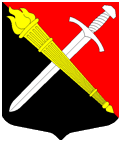 АДМИНИСТРАЦИЯМуниципальное образование Тельмановское сельское поселение Тосненского района Ленинградской областиП О С Т А Н О В Л Е Н И Е «19» июля 2018 г.                                                                                        № 107С целью приведения муниципального нормативного акта в соответствие с действующим законодательством, на основании Указа Президента Российской Федерации от 19.09.2017 № 431 «О внесении изменений в некоторые акты Президента Российской Федерации в целях усиления контроля за соблюдением законодательства о противодействии коррупции»,администрация муниципального образования Тельмановское сельское поселение Тосненского района Ленинградской областиПОСТАНОВЛЯЕТ1. Внести в Положение о комиссии по соблюдению требований к  служебному поведению муниципальных служащих и урегулированию  конфликта интересов администрации муниципального образования Тельмановское сельское поселение Тосненского района Ленинградской области, утвержденного постановлением администрации муниципального образования Тельмановское сельское поселение Тосненского района Ленинградской области от 02.04.2018г. № 51 (далее – Положение) следующие изменения:1.2. Пункт 10.1.5. Положения дополнить абзацем вторым следующего содержания:«Мотивированные заключения, составляются отделом кадров, делопроизводства и контроля либо должностным лицом кадровой службы администрации, ответственным за работу по профилактике коррупционных и иных правонарушений при рассмотрении обращений и уведомлений, предусмотренных абзацем 1 и 4 пункта 10.1.2 и пунктом 10.1.5. настоящего Положения и должны содержать:а) информацию, изложенную в обращениях или уведомлениях, указанных в абзацах 1 и 4 пункта 10.1.2 и пункте 10.1.5. настоящего Положения;б) информацию, полученную от государственных органов, органов местного самоуправления и заинтересованных организаций на основании запросов;в) мотивированный вывод по результатам предварительного рассмотрения обращений и уведомлений, указанных в абзацах 1 и 4 пункта 10.1.2 и пункте 10.1.5. настоящего Положения, а также рекомендации для принятия одного из решений в соответствии с пунктами 16.4.1., 16.6.1., 16.7.1. настоящего Положения или иного решения.».2. Данное постановление подлежит опубликованию в средствах массовой информации и вступает в силу после его официального опубликования.3. Контроль за исполнением постановления оставляю за собой.Глава администрации                                                            С.А. ПриходькоО внесении изменений в Положение  о  комиссии по соблюдению требований  к  служебному поведению   муниципальных   служащих   и урегулированию  конфликта      интересов администрации МО Тельмановское сельское поселение Тосненского района Ленинградской области , утвержденное постановлением администрации МО Тельмановское СП Тосненского района Ленинградской области от 02.04.2018 г.  № 51